ACTIVIDAD DE RECONOCIMIENTO Y APLICACIÓN DE INTENSIDADES DEL SONIDOObjetivo: el objetivo de la siguiente actividad es aplicar las intensidades del sonido que se presentaran en el video enviado por el profesor.InstruccionesPara comenzar realizaremos un concurso de preguntas de alternativa en el que debes encerrar en un circulo la respuesta correcta a partir del video inicial (Esta actividad no será evaluada, de todas maneras debe ser adjuntada al correo del profesor adjuntado al final de este documento):Lo que acabas de escuchar es:            2- Lo que acabas de escuchar esa.- Piano                                                      a.- Pianob.- Forte                                                       b.- Forte3- Lo que acabas de escuchar es:            2- Lo que acabas de escuchar esa.- Piano                                                      a.- Pianob.- Forte                                                       b.- Forte5- Lo que acabas de escuchar es:            2- Lo que acabas de escuchar esa.- Piano                                                      a.- Pianob.- Forte                                                       b.- ForteVideo inicial en el link adjuntado: https://www.youtube.com/watch?v=Rz3Tyyw0s3Q Actividad: A partir del ejemplo dado por el profesor en el video de la actividad, realiza las siguientes secuencias de intensidad mediante algún instrumento musical que tengas o percusión corporal (Esto incluye la voz, o un instrumento proveniente de alguna aplicación de teléfono). Para la entrega se debe realizar una grabación de video de la actividad y enviarla al profesor al correo adjuntado al final de este documento. Video de la actividad:Ejercicio 1: F – S – S – F – S.Ejercicio 2: S – S – S – F – S.Ejercicio 3: F – F – S – S – F.Cuando hayas terminado, comparte tus actividades realizadas al correo del profesor y si tus padres te autorizan, al Facebook e Instagram del colegio.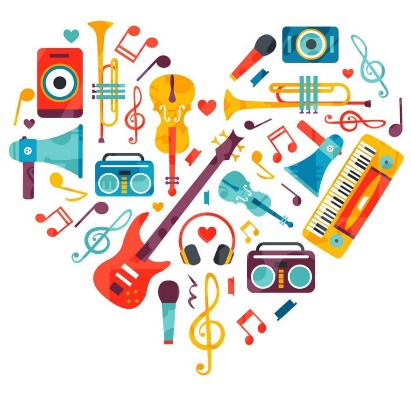        ¡ÉXITO! ANTES DE EMPEZARBusca un lugar cómodo y ordenado donde realizar tu actividad.Ten a mano los materiales que vas a utilizar: Computador o teléfono para ver videos, cuaderno y lápices.Trata de evitar tener distractores como televisores o música a volumen muy alto.En caso de tener audífonos, úsalos para mantenerte más centrado en realizar el cómic mientras escuchas la música de fondo.Para ver los videos puedes seguir el enlace de las instrucciones o buscarlo en la carpeta de la actividad.